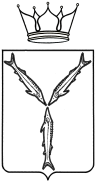 МИНИСТЕРСТВО ЗДРАВООХРАНЕНИЯ САРАТОВСКОЙ ОБЛАСТИП Р И К А Зот                     № ________г. СаратовОб организации взаимодействия для обеспечениянесовершеннолетних граждан с заболеванием сахарный диабет 1 типа,проживающих в Саратовской области, датчиками для системынепрерывного мониторирования глюкозыВ соответствии с Положения о министерстве здравоохранения Саратовской области, утвержденного постановлением Правительства Саратовской области от 01 ноября 2007 года № 386-П «Вопросы министерства здравоохранения Саратовской области», в целях организации взаимодействия для обеспечения несовершеннолетних граждан с заболеванием сахарный диабет 1 типа датчиками для системы непрерывного мониторирования глюкозы Систем флеш-мониторинга Freestyle Libre (далее – датчиками НМГ) ПРИКАЗЫВАЮ:1. Руководителям медицинских организаций, подведомственных министерству здравоохранения Саратовской области, оказывающих первичную медико-санитарную помощь по территориально-участковому принципу (далее –медицинских организаций):определить лицо, ответственное за организацию обеспечения несовершеннолетних граждан с заболеванием сахарный диабет 1 типа датчиками для НМГ (далее – ответственное лицо);обеспечить оказание медицинской помощи несовершеннолетним гражданам с заболеванием сахарный диабет 1 типа датчиками в соответствии с клиническими рекомендациями «Сахарный диабет 1 типа у детей», 2019. ID: 287, в том числе в части своевременности корректировки схем лечения и назначения лекарственных препаратов и медицинских изделий;организовать своевременное выявление медицинских показаний для использования НМГ, с обязательным их фиксированием в медицинской документации, в том числе по результатам осмотра лечащего врача (детского эндокринолога или участкового педиатра), в том числе не реже одного раза в год направлять пациентов на контрольное стационарное обследование, ежемесячный контроль лечащими врачами полноценности и эффективности использования системы НМГ с применением критериев качества использования датчиков для системы НМГ у несовершеннолетних граждан с сахарным диабетом 1 типа (Приложение № 1 к настоящему приказу), доведение лечащими врачами до законных представителей несовершеннолетних;в случаях: наличия медицинских показаний, сомнений лечащего врача в адекватности данных по собранному анамнезу несовершеннолетнего либо в связи с обращением законного представителя несовершеннолетнего обеспечить проведение заседания врачебной комиссии медицинской организации, направление несовершеннолетного на консультацию к главному внештатному детскому специалисту эндокринологу (в том числе: заочно, с применением телемедицинских технологий), направление несовершеннолетнего на углубленное обследование в эндокринологическое отделение ГУЗ «СОДКБ»;обеспечить возможность лечащим врачам просматривать переданные им пациентами данные о показателях глюкозы с помощью специального программного приложения в «слепом» режиме (автоматический режим без контроля присутствия);обеспечить  перед началом использования пациентами датчиков для НМГ наличие в медицинской документации информированного добровольного согласия пациента на использование системы непрерывного мониторинга глюкозы (НМГ) (Приложение № 2 к настоящему приказу), ознакомление законных представителей несовершеннолетних с памяткой для пациентов (Приложение № 3 к настоящему приказу), разъяснение требований к регулярности считывания результатов, просмотру и анализу полученных измерений, а также передаче показателей лечащему врачу.2. Ответственному лицу медицинской организации обеспечить:взаимодействие с главным внештатным детским специалистом эндокринологом по вопросам применения в медицинской организации  клинических рекомендаций «Сахарный диабет 1 типа у детей», 2019. ID: 287;контроль за надлежащим оформлением медицинской документации и своевременной выпиской рецептов на медицинские изделия для получения пациентами датчиков для НМГ;своевременное формирование на основании предложений лечащих врачей заявок на обеспечение несовершеннолетних граждан с заболеванием сахарный диабет 1 типа датчиками для НМГ и их согласование с главным внештатным детским специалистом эндокринологом;направление заявок на обеспечение  несовершеннолетних граждан с заболеванием сахарный диабет 1 типа, датчиками для НМГ, согласованных главным внештатным детским специалистом эндокринологом в отдел организации лекарственного обеспечения в срок не позднее одного рабочего дня после дня согласования;постоянный учет распределения и использования датчиков для НМГ;предоставление главному внештатному детскому специалисту эндокринологу сведения о пациентах, использующих датчики для НМГ по итогам каждого месяца, не позднее 5 числа, следующего за отчетным периодом (Приложение № 4 к настоящему приказу);в случае отказа пациента или законного представителя несовершеннолетнего от использования датчиков для НМГ, от установки программного приложения на смартфон пациента/родителя, от передачи данных НМГ лечащему врачу организовать надлежащую фиксацию данного отказа в медицинской документации, незамедлительно сообщить главному врачу медицинской организации с последующим предоставлением информации в отдел лекарственного обеспечения министерства здравоохранения Саратовской  области и главному внештатному детскому специалисту эндокринологу в письменном виде.3. Главному внештатному детскому специалисту эндокринологу обеспечить:методическую помощь лечащим врачам и ответственным лицам медицинской организации по вопросам оказания медицинской помощи несовершеннолетним гражданам с заболеванием сахарный диабет 1 типа датчиками в соответствии с клиническими рекомендациями «Сахарный диабет 1 типа у детей», 2019. ID: 287;анализ медицинской документации и заявок на датчики для НМГ, поступивших от медицинских организаций в течение 5 календарных дней, информирование медицинских организаций о результатах рассмотрения заявок;предоставление в министерство здравоохранения Саратовской области ежеквартального аналитического отчета об эффективности применения НМГ у несовершеннолетних граждан с заболеванием сахарный диабет 1 типа, проживающих в Саратовской области.4. Руководителям медицинских организаций, участвующих на территории Саратовской области в реализации государственных гарантий бесплатного оказания гражданам медицинской помощи при оказании первичной медико-санитарной помощи, но не подведомственным министерству здравоохранения Саратовской области, предложить исполнение пунктов 1 – 3  настоящего приказа в целях организации взаимодействия для обеспечения несовершеннолетних граждан с заболеванием сахарный диабет 1 типа датчиками НМГ.5. Контроль за исполнением настоящего приказа возложить:по организации и контролю за оказанием медицинской помощи несовершеннолетним гражданам с заболеванием сахарный диабет 1 типа на заместителя министра – начальник управления по охране материнства и детства Д.А. Грайфера;по организации и контролю обеспечения несовершеннолетних граждан с заболеванием сахарный диабет 1 типа датчиками НМГ на заместителя министра  здравоохранения А.М. Выкову.Министр                                                                                                      О.Н. КостинСогласовано:Первый заместитель министра					    Е.А. СтепченковаЗаместитель министра                                                                            А.М. ВыковаЗаместитель министра – начальник управленияпо охране материнства и детства						Д.А. ГрайферНачальник отдела по организации профилактики, реабилитационной помощи детям и демографической политики						Е.В. НагаеваНачальник отдела организациилекарственного обеспечения 							М.И. ШкутинаНачальник отдела правового обеспечения 							    Т.А. ОвчинниковаИсп. Свинарев М.Ю. 8-927-223-16-10Приложение № 1 к приказу министерства здравоохранения Саратовской области от _________ 2022 №_________   Критерии качества использования датчиков для системы флеш-мониторинга Freestyle Libre у несовершеннолетних граждан с сахарным диабетом 1 типа1. Критерии полноценного использования датчиков для системы флеш-мониторинга Freestyle Libre:доля времени нахождения датчика в активном состоянии не менее 70% (время активного сканирования результатов);кратность считывания результатов – не менее 6 раз в сутки.2. Критерий эффективности использования датчиков для системы флеш-мониторинга Freestyle Libre:время пребывания пациента в целевом диапазоне уровня гликемии – не менее 50% (показатель, автоматически рассчитываемый программным приложением за недельный период и свидетельствующий о степени компенсации углеводного обмена).3. Применение системы флеш-мониторинга Freestyle Libre нецелесообразно также в следующих условиях:отказ пациента или законного представителя от системы флеш-мониторинга Freestyle Libre;отсутствие возможности и способности пациента и/или законного представителя активно использовать систему флеш-мониторинга Freestyle Libre, проводить регулярный самоконтроль и выполнять рекомендации лечащего врача;индивидуальная непереносимость системы флеш-мониторинга Freestyle Libre: выраженные кожные реакции или другие нежелательные явления, связанные с методом и препятствующие его использованию.Приложение № 2 к приказу министерства здравоохранения Саратовской области от _________ 2022 №_________   Примерная форма для системы флеш-мониторинга Freestyle LibreИнформированное добровольное согласие пациента на использование системы непрерывного мониторинга глюкозы (НМГ)Я пациент / законный представитель пациента (нужное подчеркнуть)(фамилия, имя. отчество пациента полностью, дата рождения)даю свое добровольное согласие на использование системы флеш-мониторинга Freestyle Libre __________________________________________________________________(наименование)Подпись _____________________1. Я проинформирован о том, что для работы системы флеш-мониторинга Freestyle Libre необходимо иметь мобильное устройство (смартфон), поддерживающее операционные системы IOS 13.2 и новее либо Android 7.1 и новее, и функцию NFC (позволяет передавать и принимать файлы с другого смартфона или терминала в бесконтактном режиме).   2. Я проинформирован о том, что мне необходимо установить на свой смартфон бесплатное программное приложение FreeStyle LibreLink для регулярного считывания результатов измерения глюкозы датчиком флеш-мониторинга Freestyle Libre, просмотра и анализа полученных измерений и передачи показателей лечащему врачу и главному детскому эндокринологу Саратовской области.	3. Я проинформирован о том, что выданные мне датчики флеш-мониторинга Freestyle Libre, требуют регулярный просмотр и анализ полученных измерений, а также передача показателей в автоматическом режиме через приложение FreeStyle LibreLink лечащему врачу и главному детскому эндокринологу Саратовской области предназначены для улучшения  компенсации углеводного обмена у меня / моего ребенка, а отказ от передачи в автоматическом режиме через приложение FreeStyle LibreLink полученных результатов приведет к прекращению обеспечения пациента датчиками для флеш-мониторинга глюкозы FreeStyle Libre. 4. Я проинформирован о том, что в соответствии с Клиническими рекомендациями «Сахарный диабет 1 типа у детей», ID:287 и инструкцией по применению медицинского изделия «Система флеш-мониторинга Freestyle Libre» критериями полноценного использования системы флеш-мониторинга Freestyle Libre являются: доля времени нахождения датчика в активном состоянии не менее 70% (время активного сканирования результатов);кратность считывания результатов – не менее 6 раз в сутки;время пребывания пациента в целевом диапазоне уровня гликемии – не менее 50% (показатель, автоматически рассчитываемый системой флеш-мониторинга Freestyle Libre за недельный период и свидетельствующий о степени компенсации углеводного обмена).5. Я проинформирован о том, что при каждой выдаче датчиков флеш-мониторинга Freestyle Libre в обязательном порядке будет проводиться оценка надлежащего использования и эффективности применения системы по данным программного приложения FreeStyle LibreLink. В случаях ненадлежащего использования системы (а именно, доля времени нахождения датчика в активном состоянии менее 70% (время активного сканирования результатов) и кратность считывания результатов менее 6 раз в сутки) и при недостаточной эффективности использования системы (а именно, время пребывания пациента в целевом диапазоне уровня гликемии менее 50%), а также отказ и несоблюдение рекомендаций медицинских работников по ведению сахарного диабета, отказ от своевременного посещения лечащего врача, приведут к прекращению обеспечения пациента датчиками для флеш-мониторинга глюкозы FreeStyle Libre. 6. Я проинформирован о том, что по всем вопросам, связанным с работой системы флеш-мониторинга Freestyle Libre в режиме флеш-мониторинга Freestyle Libre и приложения FreeStyle LibreLink мне следует обращаться на горячую линию производителя по единому федеральному номеру телефона: 8-800-100-88-07 (время работы с понедельника по пятницу с 8.00 до 18.00 московского времени, в субботу с 9.00 до 17.00 московского времени). 7. Я проинформирован о том, выданные мне датчики флеш-мониторинга Freestyle Libre, приобретены за счет средств регионального бюджета Саратовской области, предназначены для персонального использования мной/моим ребенком, и не могут быть мною переданы третьему лицу, проданы или отчуждены иным образом.Подпись _____________________Памятка для пациента / законного представителя по использованию системы флеш-мониторинга Freestyle Libre в режиме флеш-мониторинга Freestyle Libre и датчиков к ней,  приобретенных за счет средств регионального бюджета Саратовской области, мною получена. 				                                                                                         Подпись _________________________Информированное добровольное согласие действует бессрочно и может быть отозвано мною в письменном виде в любой момент.                                                                                              Подпись _________________________Дата    «______»________________20______ г.Место подписания (наименование медицинской организации): ________________________________________________________________________________Беседа о правилах использования системы флеш-мониторинга Freestyle Libre в режиме флеш-мониторинга Freestyle Libre и датчиков к ней,  приобретенных за счет средств регионального бюджета Саратовской области с пациентом / законным представителем проведена. Информированное добровольное согласие подписано пациентом / законным представителем в моем присутствии.Фамилия, инициалы мед. работника __________________________________________Должность ______________________________________   Подпись ________________Приложение № 3 к приказу министерства здравоохранения Саратовской области от _________ 2022 №_________   Примерная форма для систем флеш-мониторинга Freestyle LibreПамятка для пациентов и их законных представителей по использованию системы флеш-мониторинга Freestyle Libre в режиме флеш-мониторинга Freestyle Libre для контроля уровня глюкозы, закупаемым за счет средств регионального бюджета в Саратовской областиВажнейшим лечебным мероприятием у ребенка с сахарным диабетом 1 типа является проведение регулярного самоконтроля с измерением глюкозы крови глюкометром с целью достижения оптимального гликемического контроля и снижения риска развития осложнений. Самоконтроль проводится в домашних условиях с использованием индивидуальных глюкометров. Измерение глюкозы глюкометром в системе флеш-мониторинга Freestyle Libre крови может быть дополнено использованием непрерывного мониторирования глюкозы (НМГ). Однако, необходимо помнить, что в этом случае уровень глюкозы определяется в межклеточной жидкости и полностью не заменяет традиционный самоконтроль.Для улучшения оказания медицинской помощи детям с сахарным диабетом 1 типа, проживающим в Саратовской области, за счет средств регионального бюджета закуплены системы  флеш-мониторинга Freestyle Libre в режиме флеш-мониторинга. Система FreeStyle Libre позволяет измерять уровень глюкозы в интерстициальной жидкости с помощью амперометрического электрохимического датчика FreeStyle Libre. Кончик датчика FreeStyle Libre вводится в подкожную ткань и создает слабый электрический ток, окисляя содержащуюся в интерстициальной жидкости глюкозу. Датчик FreeStyle Libre автоматически записывает показатели уровня глюкозы и сохраняет их каждые 15 минут.Общий вид датчика и вариант его крепления на теле показаны на рисунках ниже: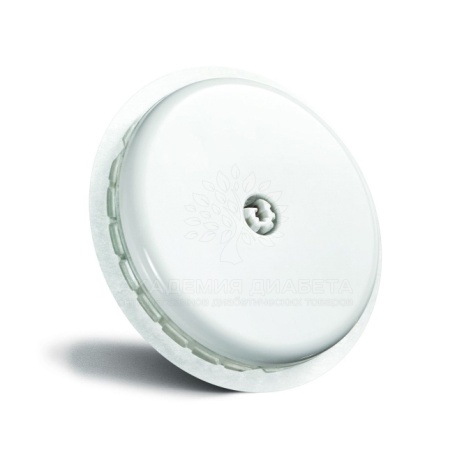 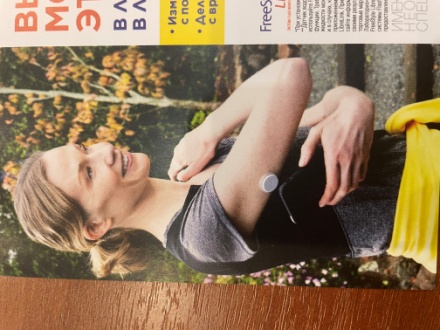 Особенностью флеш-мониторинга является необходимость периодического считывания результатов измерения глюкозы, которые регистрируются датчиком (не реже, чем каждые 8 часов). В качестве считывающего устройства используется имеющийся у пациента / законного представителя собственный мобильный телефон (смартфон), на который перед началом использования системы Freestyle Libre необходимо установить бесплатное программное приложение FreeStyle LibreLink.Данное программное приложение бесперебойно работает на смартфонах,  поддерживающих операционные системы IOS 13.2 и новее либо Android 7.1 и новее, и функцию NFC (позволяет передавать и принимать файлы с другого смартфона или терминала в бесконтактном режиме). Скачать приложение можно по нижеприлагаемым QR-кодам: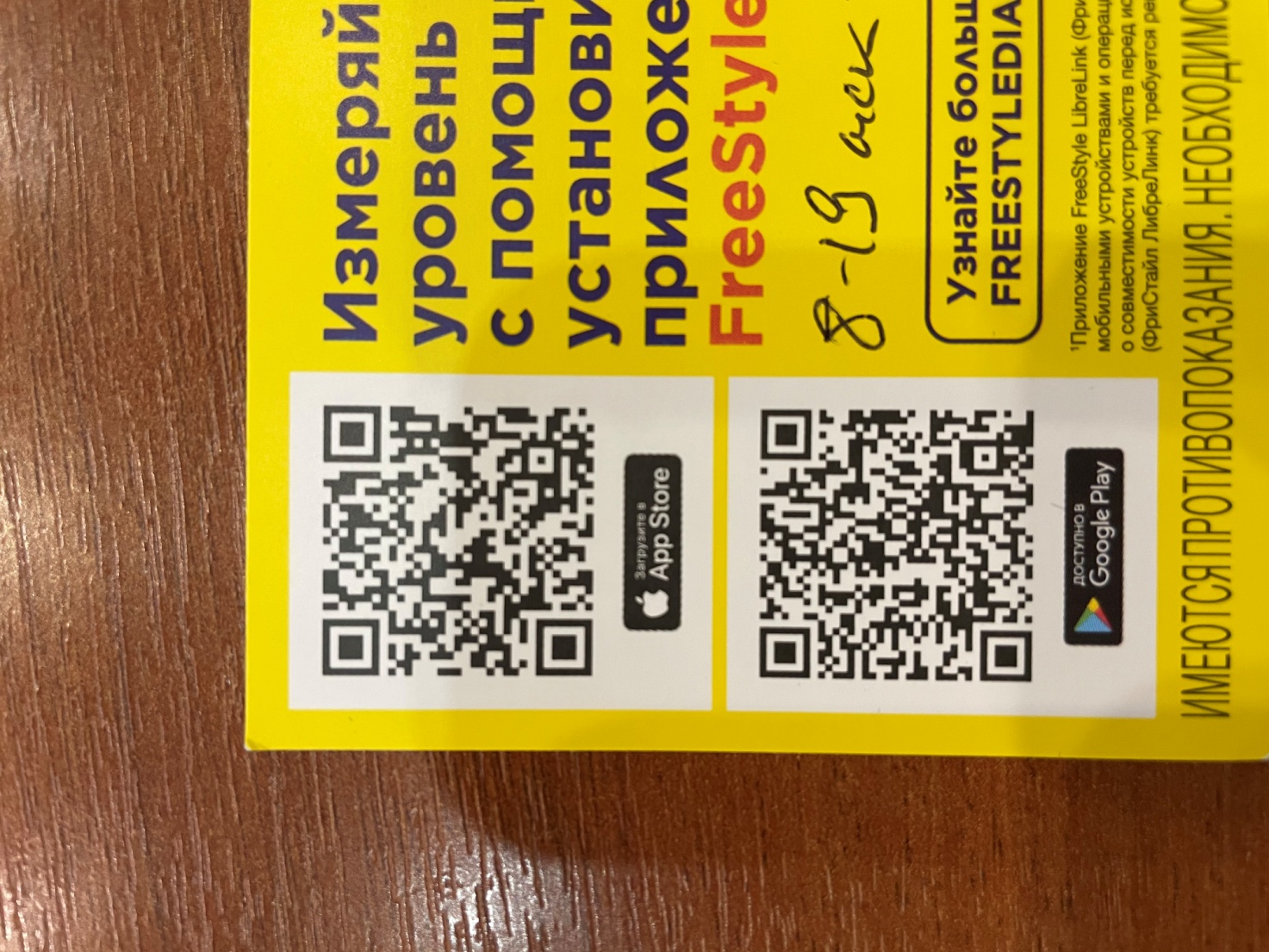 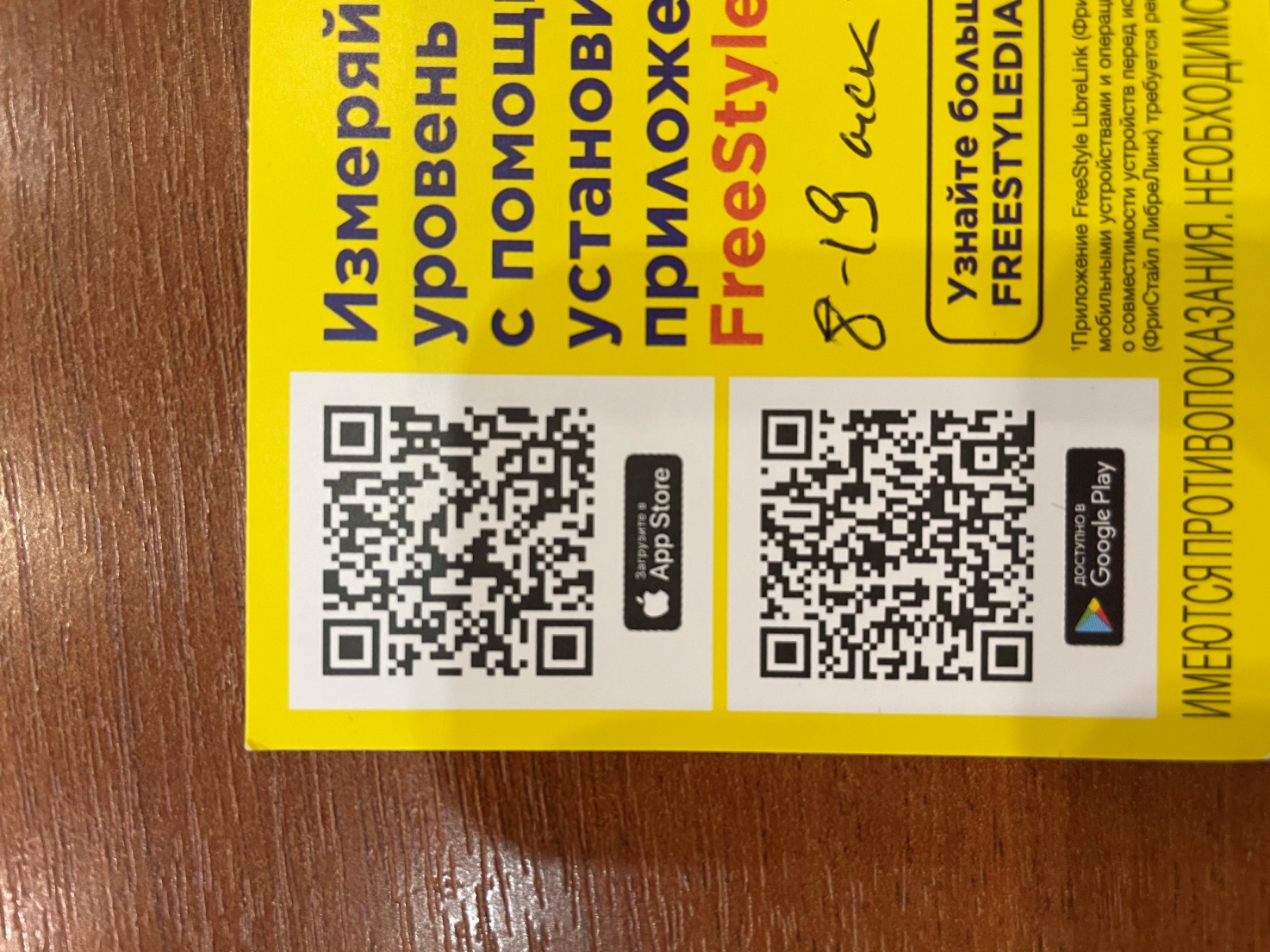 Приложение FreeStyle LibreLink является рабочим инструментом для всесторонней оценки получаемых результатов измерения уровня глюкозы. Пациент / законный представитель после установки приложения должны пройти регистрацию, указав реальные данные пациента (фамилия, имя, дата рождения), что необходимо для последующей идентификации медицинскими работниками результатов измерений.Далее, в качества целей самоконтроля необходимо указать целевой диапазон показателей глюкозы, которому необходимо придерживаться постоянно. В стандартном варианте это от 3,9 ммоль/л до 10 ммоль/л. Возможно, вашим лечащим врачом были рекомендованы другие цели, поэтому, при необходимости, проконсультируйтесь со специалистом до начала использования системы.Поскольку данная система призвана заменить традиционный самоконтроль с помощью глюкометра, кратность и время сканировании результатов должны быть ежедневными, многократными, крайне регулярными, оцениваться пациентом или его родителями и, в итоге, приводить к необходимой коррекции дозы инсулина, объема пищи, режима, физической активности и т.д. То есть, реагировать на получаемые в постоянном режиме результаты надо незамедлительно!Кроме того, в обязательном порядке, необходимо активировать в приложении функцию «Подключиться к медицинскому учреждению», добавив 2 (две) организации – службу главного детского эндокринолога Саратовской области (кодовое слово при активации «ГлавДетЭндо») и своего лечащего врача по месту жительства (кодовое слово необходимо узнать у лечащего врача при первичной выписке рецепта на датчики). Информация будет передаваться в автоматическом режиме, не требуя дополнительных усилий. Отпуск расходных материалов осуществляется на 1 (один) месяц.Регулярное считывание результатов измерения глюкозы датчиком флеш-мониторинга Freestyle Libre, просмотр и анализ полученных измерений, а также передача показателей лечащему врачу и главному детскому эндокринологу Саратовской области предназначены для улучшения  компенсации углеводного обмена у пациента и контроля качества использования дорогостоящих медицинских изделий.	Критериями полноценного использования системы флеш-мониторинга Freestyle Libre являются: доля времени нахождения датчика в активном состоянии не менее 70% (время активного сканирования результатов);кратность считывания результатов – не менее 6 раз в сутки;время пребывания пациента в целевом диапазоне уровня гликемии – не менее 50% (показатель, автоматически рассчитываемый системой флеш-мониторинга Freestyle Libre за недельный период и свидетельствующий о степени компенсации углеводного обмена).При каждой последующей выписке рецептов на датчики флеш-мониторинга Freestyle Libre в обязательном порядке будет проводиться оценка надлежащего использования и эффективности применения системы по данным программного приложения FreeStyle LibreLink. Вся необходимая информация об использовании системы флеш-мониторинга Freestyle Libre в режиме флеш-мониторинга Freestyle Libre, программного приложения FreeStyle LibreLink, технических вопросах, связанных с установкой датчика и иных, размещена на сайте https://freestylediabetes.ru/.По всем вопросам, связанным с работой системы Freestyle Libre и приложения FreeStyle LibreLink пациенту следует обращаться на горячую линию производителя по единому федеральному номеру телефона: 8-800-100-88-07 (время работы с понедельника по пятницу с 8.00 до 18.00 московского времени, в субботу с 9.00 до 17.00 московского времени).Кроме того, все пациенты могут пройти обучение по работе с системой  Freestyle Libre на образовательном портале компании-производителя. Бесплатная онлайн-школа по непрерывному мониторингу глюкозы проходит в сети Интернет на платформе Zoom еженедельно по вторникам и четвергам в 16:00 и 19.00 по московскому времени.QR-код на подключение, а также идентификационный номер школы (Meeting ID) и пароль доступа (Passcode) размещены ниже:.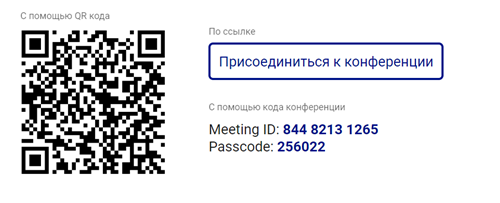 Приложение № 4 к приказуминистерства здравоохранения Саратовской области от _______________  2022 №________________ Отчет об использовании датчиков для НМГ несовершеннолетними пациентами с сахарным диабетом 1 типа*за _______________ 20 ______ годаДата составления отчета: __________________________________________________________________________________Лечащий врач (детский эндокринолог, участковый педиатр (нужное - подчеркнуть) ФИО ____________________________________________ Телефон ________________________________________ Электронная почта: ______________________________________________________Подпись _____________________________________________________________МП (печать врача)Должностное лицо, ответственное за оргазизацию обеспечения несовершеннолетних граждан датчиками для НМГ:ФИО ____________________________________________________ Должность:  __________________________________________________Телефон _________________________________________ Электронная почта: _____________________________________________________Подпись _____________________________________________________________МП (печать учреждения)№ п/пФамилия, имя, отчествоДата рожденияИспользуемая схема инсулино-терапии (Помпа или Базис-болюсная)Наименование датчиков НМГ, их кол-воДата выдачиКонтрольные показатели качества использования НМГКонтрольные показатели качества использования НМГКонтрольные показатели качества использования НМГКонтрольные показатели качества использования НМГ№ п/пФамилия, имя, отчествоДата рожденияИспользуемая схема инсулино-терапии (Помпа или Базис-болюсная)Наименование датчиков НМГ, их кол-воДата выдачиHbA1c, %,датаДоля времени активного состояния датчика,%, датаКратность считывания результатов, число раз в суткиВремя пребывания пациента в целевом диапазоне гликемии (ВЦД), %, дата12…